5th GRADE WEEKLY CALENDARMr. McAllister | Room 202  March 31st – April 4th, 2014                 	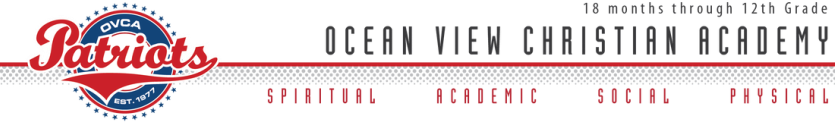 Reminders: We are now using the Health Book instead of the science book for the rest of the year. Weekly Verse: Mark 1:17***Mariah’s spotlight is our last student spotlight of the year. If you have any quotes, jokes, or stories you would like me to include, feel free to let me know. MONDAYTUESDAYWEDNESDAYTHURSDAYFRIDAYHomework:HealthRead pg. 7-10HistorySkill Sheet 26PenmanshipPg. 43SpellingWrite words & defs 2x., list 26Other Notes:Homework:HealthDo the Quick Checkup on pg. 10, #1-6HistoryRead pg. 229-231Mathp.374 L130SpellingDo Say it in a Sentence, pg. 53LanguageStart reading a book for an oral book report—Due Thursday, April 17th Other Notes:Final illustration and title page due today (typed)Homework:HealthRead pg. 16-17CCU 1, section B, allHistoryRead pg. 231-233SpellingWrite list 26 once, no definitionsMathp.375 L131Other Notes:Entire country report due todayHistory quiz (pg. 223-228)Homework:Healthstudy for quiz HistoryRead pg. 233-236SpellingWrite list 26 1x and missed words from trial test 10x.LanguageWrite down as many synonyms as possible for the following words: enormous, chore, frigid, cook. Write down a homonym for each of the following words: mail, tale, pail, plain.Other Notes:Math testHomework:HistoryCCU 14, Sec. D #1-3 and E #1-4Mathp.375, L133Other Notes:Health quiz (Ch. 1)Bible verse quizLogic worksheet dueReading vocab quiz Packet needs to be signed and returned on Monday. Please return only the tests and quizzes.STUDENT SPOTLIGHT!MariahMy name is Mariah and my favorite color is pink. My favorite thing to do is sing. I love to draw flowers and music notes. I love sports and cheerleading. OVCA is my favorite school. My favorite animal is a dog. My dog’s name is Chacettha. My favorite subject in school is art and I love glitter.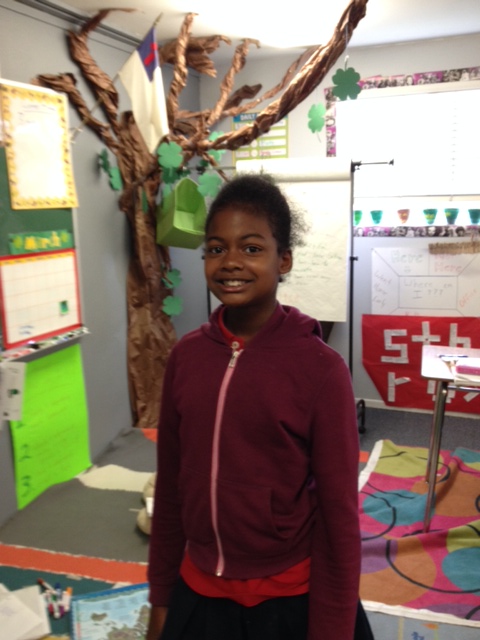 